E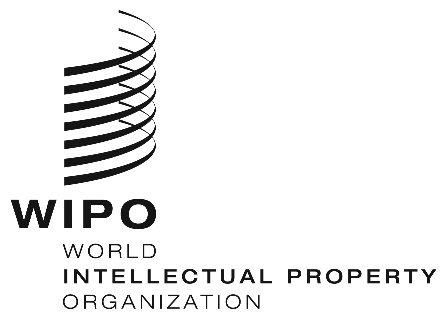 A/58/INF/5ORIGINAL: ENGLISHDATE: SEPTEMBER 20, 2018Assemblies of the Member States of WIPOFifty-Eighth Series of Meetings
Geneva, September 24 to October 2, 2018STATUS OF the payment of CONTRIBUTIONS AND WORKING CAPITAL FUNDS AS AT AUGUST 31, 2018Document prepared by the SecretariatThe present document contains an update of the information contained in the “Status of the Payment of Contributions and Working Capital Funds as at June 30, 2018” (document WO/PBC/28/10).Arrears in contributions as AT august 31, 2018Arrears in Annual Contributions(Except for Arrears of the Least Developed Countries, Placed in a Special (Frozen) Account Concerning the Years Preceding 1990)The following table shows the arrears in contributions on August 31, 2018, under the unitary contribution system which has been applicable since January 1, 1994, and under the previously applicable contribution systems of the six Contribution-financed Unions (Paris, Berne, IPC, Nice, Locarno, Vienna) and of WIPO (for States which are members of WIPO but not members of any of the Unions), with the exception of arrears in contributions of the least developed countries (LDCs) concerning the years preceding 1990, placed in a special (frozen) account, which are not shown in this table but are shown in the table in paragraph 5 below.ObservationsThe total amount of the overdue contributions was, on August 31, 2018,  4.50 million Swiss francs, of which almost 2.99 million Swiss francs concern the unitary contribution system, whereas 1.51 million Swiss francs concern the pre-1994 contributions in respect of the Contribution-financed Unions and WIPO.  The total amount of arrears, 4.50 million Swiss francs (as shown in the above table), corresponds to almost 25.9 per cent of the total amount invoiced for contributions payable for 2018, this amount being 17.4 million Swiss francs.Any payment that reaches the International Bureau between September 1 and September 24, 2018, will be reported to the Assemblies when they examine the present document.Arrears in Annual Contributions of the Least Developed Countries Placed in a Special (Frozen) Account Concerning the Years Preceding 1990It is recalled that, in accordance with the decision taken by the WIPO Conference and the Assemblies of the Paris and Berne Unions at their 1991 ordinary sessions, the amount of the arrears in contributions of any least developed country (LDC) relating to years preceding 1990 was placed in a special account, the amount of which was frozen as of December 31, 1989 (documents AB/XXII/20 and AB/XXII/22, paragraph 127).  Such arrears in contributions, as at August 31, 2018, concerning the Paris and Berne Unions and concerning WIPO are shown in the following table.  Any payment that reaches the International Bureau between September 1 and September 24, 2018, will be reported to the Assemblies when they examine the present document. Amounts due towards the Working Capital FundsThe following table shows the amounts due, on August 31, 2018, in the payments by States towards the working capital funds that have been constituted, namely, those of two Contribution-financed Unions (Paris and Berne).  Any payment that reaches the International Bureau between September 1 and September 24, 2018, will be reported to the Assemblies when they examine the present document.Total amount due towards the Working Capital FundsEvolution of Arrears in Contributions and Working Capital Funds Over the Last Ten YearsSince the introduction of the unitary contribution system in 1994 and the creation of new, more equitable contribution classes for the developing countries, the arrears in contributions have been reduced significantly.The following table gives the amounts of arrears in contributions (including the “frozen” arrears of the LDCs) and Working Capital Funds (WCF) since 2008.[End of document]StateUnitary/ Union/ WIPONo arrears/Year(s) of ArrearsAmount of Arrears 
(in Swiss francs)Amount of Arrears 
(in Swiss francs)% of Total ArrearsStateUnitary/ Union/ WIPO(partial payment is indicated by an asterisk)Total% of Total ArrearsAfghanistanNo arrears AlbaniaNo arrearsAlgeriaNo arrearsAndorraNo arrearsAngolaNo arrearsAntigua and BarbudaNo arrearsArgentinaUnitary18*32,5590.72ArmeniaNo arrearsAustraliaNo arrearsAustriaNo arrearsAzerbaijanNo arrearsBahamasNo arrearsBahrainNo arrearsBangladeshUnitary17+182,8480.06BarbadosNo arrearsBelarusNo arrearsBelgiumNo arrearsBelizeUnitary182,8490.06BeninNo arrearsBhutanNo arrearsBolivia (Plurinational State of)Unitary12+13+14+15+16+17+1819,9430.44Bosnia and HerzegovinaNo arrearsBotswanaNo arrearsBrazilUnitary17+18182,3164.05Brunei DarussalamNo arrearsBulgariaNo arrearsBurkina FasoNo arrearsBurundiUnitary94+95+96+97+98+99+00+01+02+03+04+05+06+07+08+09+10+11+12+13+14+15+16+17+1837,451Paris 90+91+92+9313,27650,7271.13Cabo VerdeUnitary18*2,5150.06CambodiaNo arrearsCameroonNo arrearsCanadaNo arrearsCentral African RepublicUnitary94+95+96+97+98+99+00+01+02+03+04+05+06+07+08+09+10+11+12+13+14+15+16+17+1837,451Paris90+91+92+9313,276Berne90+91+92+937,46058,1871.29ChadUnitary94+95+96+97+98+99+00+01+02+03+04+05+06+07+08+09+10+11+12+13+14+15+16+17+1837,451Paris90+91+92+9313,276Berne90+91+92+937,46058,1871.29StateUnitary/ Union/ WIPONo arrears/Year(s) of ArrearsAmount of Arrears 
(in Swiss francs)Amount of Arrears 
(in Swiss francs)% of Total ArrearsStateUnitary/ Union/ WIPO(partial payment is indicated by an asterisk)Total% of Total ArrearsChileNo arrearsChinaNo arrearsColombiaUnitary18*4,4910.10ComorosUnitary06+07+08+09+10+11+12+13+14+15+16+17+1818,5120.41CongoNo arrearsCook IslandsNo arrearsCosta RicaNo arrearsCôte d'IvoireNo arrearsCroatiaNo arrearsCubaNo arrearsCyprusNo arrearsCzech RepublicNo arrearsDemocratic People's Republic of KoreaNo arrearsDemocratic Republic of the CongoUnitary94+95+96+97+98+99+00+01+02+03+04+05+06+07+08+09+10+11+12+13+14+15+16+17+1837,451Paris90+91+92+93159,959Berne90+91+92+9390,326287,7366.39DenmarkNo arrearsDjiboutiUnitary12+13+14+15+16+17+189,9680.22DominicaUnitary11+12+13+14+15+16+17+1822,7920.51Dominican RepublicUnitary94+95+96+97+98+99+00+01+02+03+04+05+06+07+08+09+10+11+12+13+14+15+16+17+18126,884Paris73*+74+75+76+77+78+79+80+81+82+83+84+85+86+87+88+89+90+91+92+93909,7721,036,65623.01EcuadorNo arrearsEgyptNo arrearsEl SalvadorNo arrearsEquatorial GuineaUnitary12+13+14+15+16+17+1811,3930.25EritreaUnitary181,4240.03EstoniaNo arrearsEswatiniNo arrearsEthiopiaNo arrearsFijiNo arrearsFinlandNo arrearsFranceNo arrearsGabonNo arrearsGambiaUnitary 14+15+16+17+187,1200.16GeorgiaNo arrearsGermanyNo arrearsGhanaNo arrearsGreeceNo arrearsGrenadaUnitary13+14+15+16+17+1817,0940.38GuatemalaUnitary18*1230.00GuineaUnitary94+95+96+97+98+99+00+01+02+03+04+05+06+07+08+09+10+11+12+13+14+15+16+17+1837,451Paris90+91+92+9313,276Berne90+91+92+937,46058,1871.29Guinea-BissauUnitary94+95+96+97+98+99+00+01+02+03+04+05+06+07+08+09+10+11+12+13+14+15+16+17+1837,451Paris90+91+92+9313,276Berne92+933,85854,5851.21GuyanaUnitary18*1060.00HaitiNo arrearsStateStateUnitary/ Union/ WIPONo arrears/Year(s) of ArrearsAmount of Arrears 
(in Swiss francs)Amount of Arrears 
(in Swiss francs)% of Total ArrearsStateStateUnitary/ Union/ WIPO(partial payment is indicated by an asterisk)Total% of Total ArrearsHoly SeeHoly SeeNo arrearsHondurasHondurasUnitary18*1900.00HungaryHungaryNo arrearsIcelandIcelandNo arrearsIndiaIndiaNo arrearsIndonesiaIndonesiaNo arrearsIran (Islamic Republic of)Iran (Islamic Republic of)Unitary17*+1846,8111.04IraqIraqUnitary17*+1817,0920.38IrelandIrelandNo arrearsIsrael Israel No arrearsItalyItalyNo arrearsJamaicaJamaicaUnitary18*2,3820.05JapanJapanNo arrearsJordanJordanNo arrearsKazakhstanKazakhstanNo arrearsKenyaKenyaNo arrearsKiribatiKiribatiNo arrearsKuwaitKuwaitNo arrearsKyrgyzstanKyrgyzstanNo arrearsLao People's Democratic RepublicLao People's Democratic RepublicUnitary181,4240.03LatviaLatviaNo arrearsLebanonLebanonUnitary185,6970.13LesothoLesothoNo arrearsLiberiaLiberiaNo arrearsLibyaLibyaUnitary14*+15+16+17+1852,5801.17LiechtensteinLiechtensteinNo arrearsLithuaniaLithuaniaNo arrearsLuxembourgLuxembourgNo arrearsMadagascarMadagascarNo arrearsMalawiMalawiUnitary181,4240.03MalaysiaMalaysiaNo arrearsMaldivesMaldivesNo arrearsMaliMaliUnitary18*1,1120.02MaltaMaltaNo arrearsMarshall IslandsMarshall IslandsUnitary182,8490.06MauritaniaMauritaniaUnitary94+95+96+97+98+99+00+01+02+03+04+05+06+07+08+09+10+11+12+13+14+15+16+17+1837,451Paris90*+91+92+9312,217Berne90+91+92+937,46057,1281.27MauritiusMauritiusNo arrearsMexicoMexicoNo arrearsMicronesia (Federated States of)Micronesia (Federated States of)Unitary05*+06+07+08+09+10+11+12+13+14+15+16+17+1837,2900.83MonacoMonacoNo arrearsMongoliaMongoliaNo arrearsMontenegroMontenegroNo arrearsMoroccoMoroccoNo arrearsMozambiqueMozambiqueNo arrearsMyanmarMyanmarNo arrearsNamibiaNamibiaNo arrearsNepalNepalUnitary181,4240.03NetherlandsNetherlandsNo arrearsNew ZealandNew ZealandNo arrearsNicaraguaNicaraguaNo arrearsNigerNigerUnitary94+95+96+97+98+99+00+01+02+03+04+05+06+07+08+09+10+11+12+13+14+15+16+17+1837,451Paris91*+92+938,996Berne91+92+935,66552,1121.16NigeriaNigeriaUnitary16*+17+1827,6960.61NiueNiueNo arrearsNorwayNorwayNo arrearsOmanOmanNo arrearsPakistanPakistanNo arrearsPanamaPanamaUnitary18*4,3320.10Papua New GuineaPapua New GuineaUnitary17*+183,0150.07ParaguayParaguayNo arrearsPeruPeruNo arrearsPhilippinesPhilippinesNo arrearsPolandPolandNo arrearsPortugalPortugalNo arrearsQatarQatarNo arrearsRepublic of KoreaRepublic of KoreaNo arrearsRepublic of MoldovaRepublic of MoldovaNo arrearsRomaniaRomaniaNo arrearsRussian FederationRussian FederationNo arrearsRwandaRwandaNo arrearsSaint Kitts and NevisSaint Kitts and NevisNo arrearsSaint LuciaSaint LuciaNo arrearsSaint Vincent and the GrenadinesSaint Vincent and the GrenadinesUnitary17+185,6980.13SamoaSamoaNo arrearsSan MarinoSan MarinoNo arrearsSao Tome and PrincipeSao Tome and PrincipeNo arrearsSaudi ArabiaSaudi ArabiaUnitary1845,5791.01SenegalSenegalUnitary18*2540.01SerbiaSerbiaParis93*79,996Berne91+92+93135,984Nice936,447Locarno932,247224,6744.99SeychellesSeychellesNo arrearsSierra LeoneSierra LeoneNo arrearsSingaporeSingaporeNo arrearsSlovakiaSlovakiaNo arrearsSloveniaSloveniaNo arrearsSomaliaSomaliaUnitary94+95+96+97+98+99+00+01+02+03+04+05+06+07+08+09+10+11+12+13+14+15+16+17+1837,451WIPO  90+91+92+934,45241,9030.93South AfricaSouth AfricaNo arrearsSpainSpainNo arrearsSri LankaSri LankaNo arrearsSudanSudanNo arrearsSurinameSurinameNo arrearsSwedenSwedenNo arrearsSwitzerlandSwitzerlandNo arrearsSyrian Arab RepublicSyrian Arab RepublicNo arrearsTajikistanTajikistanNo arrearsThailandThailandNo arrearsThe former Yugoslav Republic of MacedoniaThe former Yugoslav Republic of MacedoniaNo arrearsTimor-LesteTimor-LesteNo arrearsTogoTogoUnitary08*+09+10+11+12+13+14+15+16+17+1815,0800.33TongaTongaNo arrearsTrinidad and TobagoUnitaryUnitary185,6970.13TunisiaUnitaryUnitary17*+189,9690.22TurkeyNo arrearsTurkmenistanNo arrearsTuvaluNo arrearsUgandaUnitaryUnitary15+16+17+185,6960.13UkraineNo arrearsUnited Arab EmiratesNo arrearsUnited KingdomNo arrearsUnited Republic of TanzaniaUnitaryUnitary181,4240.03United States of AmericaUnitaryUnitary17*+181,823,15940.47UruguayNo arrearsUzbekistanNo arrearsVanuatuUnitaryUnitary17+182,8480.06Venezuela (Bolivarian Republic of)UnitaryUnitary13*+14+15+16+17+1858,3301.29Viet NamNo arrearsYemenUnitaryUnitary14+15+16+17+187,1200.16ZambiaNo arrearsZimbabweUnitaryUnitary182,8490.06Grand Total4,505,156100.00Total Amount of ArrearsUnitary Contributions2,989,017Contribution-financed Unions and WIPO1,516,139Grand Total4,505,156StateUnion/ WIPOYear(s) of ArrearsAmount of Arrears 
(in Swiss francs)Amount of Arrears 
(in Swiss francs)% of Total ArrearsStateUnion/ WIPO(partial payment is indicated by an asterisk)Total% of Total ArrearsBurkina FasoParis frozen78+79+80+81+82+83+84+85+86+87+88+89214,738 Berne frozen77*+78+79+80+81+82+83+84+85+86+87
+88+89131,940 346,678 9.00BurundiParis frozen78+79+80+81+82+83+84+85+86+87+88+89214,738 5.57Central African RepublicParis frozen76*+77+78+79+80+81+82+83+84+85+86+87+ 88+89273,509 Berne frozen80*+81+82+83+84+85+86+87+88+89114,858 388,367 10.08ChadParis frozen71+72+73+74+75+76+77+78+79+80+81 +82+83+84+85+86+87+88+89250,957 Berne frozen72+73+74+75+76+77+78+79+80+81+82 +83+84+85+86+87+88+89156,387 407,344 10.57Democratic Republic of the CongoParis frozen81*+82+83+84+85+86+87+88+89500,200 Berne frozen81*+82+83+84+85+86+87+88+89301,015 801,215 20.80GambiaWIPO frozen83+84+85+86+87+88+8955,250 1.43GuineaParis frozen83+84+85+86+87+88+89148,779 Berne frozen83*+84+85+86+87+88+8981,293 230,072 5.97Guinea-BissauParis frozen8923,213 0.60MaliParis frozen84+85+86+87+88+89132,377 Berne frozen76*+77+78+79+80+81+82+83+84+85+86 +87+88+89159,485 291,862 7.58MauritaniaParis frozen77*+78+79+80+81+82+83+84+85+86+87+88+89219,120 Berne frozen74+75+76+77+78+79+80+81+82+83+84 +85+86+87+ 88+89150,618 369,738 9.60NigerParis frozen81+82+83+84+85+86+87+88+89179,097 Berne frozen80*+81+82+83+84+85+86+87+88+89109,915 289,012 7.50SomaliaWIPO frozen83+84+85+86+87+88+8955,250 1.43TogoParis frozen84+85+86+87+88+89132,377 Berne frozen83*+84+85+86+87+88+8987,785  220,162 5.71UgandaParis frozen83*+84+85+86+87+88+89140,372 3.64YemenWIPO frozen87*+88+8919,142 0.50Grand Total3,852,415 100.00Amount of Arrears
(in Swiss Francs)Paris frozen2,429,477 Berne frozen1,293,296 WIPO frozen129,642 Grand Total3,852,415 State UnionAmount of Arrears 
(in Swiss francs)Amount of Arrears 
(in Swiss francs)State Union Total BurundiParis 4,832 Central African RepublicParis 943 ChadParis 6,377 Berne 1,980 8,357 Democratic Republic of the CongoParis 14,057 Berne 1,727 15,784 GuineaParis 7,508 Berne 2,915 10,423 Grand Total40,339 Paris Union33,717 Berne Union6,622 Grand Total40,339 Arrears in contributions as of December 31
(millions of Swiss francs)Arrears in contributions as of December 31
(millions of Swiss francs)Arrears in contributions as of December 31
(millions of Swiss francs)Arrears in contributions as of December 31
(millions of Swiss francs)Arrears in contributions as of December 31
(millions of Swiss francs)Arrears in contributions as of December 31
(millions of Swiss francs)YearUnitary contribution Contribution-financed Unions"Frozen" arrearsWCFTotal20082.383.074.450.059.9520092.152.554.440.059.1920103.122.434.410.0410.0020112.752.374.390.049.5520122.262.284.390.048.9720132.262.124.360.048.7820141.391.824.300.047.5520151.891.773.920.047.6220162.241.693.850.047.8220171.591.523.850.047.00